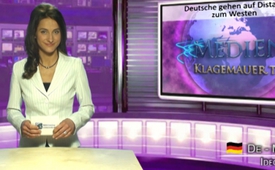 Die Deutschen gehen auf Distanz zum Westen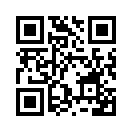 Die monatelange Medienwäsche nach dem Muster „böser Russe und guter Westen“ zeigt nicht den gewünschten Erfolg. Das ergibt eine repräsentative ...Die monatelange Medienwäsche nach dem Muster „böser Russe und guter Westen“ zeigt nicht den gewünschten Erfolg. Das ergibt eine repräsentative Umfrage zur politischen Stimmung in Deutschland im April 2014 im Auftrag der ARD Tagesthemen und der „Welt“. Die Mehrheit der Deutschen will keinen Krieg mit Russland. Und die Mehrheit der Deutschen hat das Vertrauen in die NATO und die EU verloren. Die überwältigende Mehrheit (84 %) der Deutschen rät von einer militärischen  Unterstützung der Ukraine ab, ist demnach gegen einen Nato-Einsatz. Sie plädiert für Neutralität gegenüber Russland und für eine deutsche Vermittlerrolle. Auch sind fast alle Beteiligten (92 %) gegen den Abbruch der politischen Beziehungen mit Russland. Ob die Auftraggeber der Umfrage mit diesen Zahlen gerechnet haben? Die Deutschen leisten sich auf jeden Fall ihre eigene Meinung.von mj.Quellen:http://www.welt.de/politik/deutschland/article126545412/Die-Deutschen-gehen-auf-Distanz-zum-Westen.htmlDas könnte Sie auch interessieren:---Kla.TV – Die anderen Nachrichten ... frei – unabhängig – unzensiert ...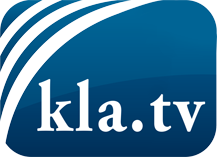 was die Medien nicht verschweigen sollten ...wenig Gehörtes vom Volk, für das Volk ...tägliche News ab 19:45 Uhr auf www.kla.tvDranbleiben lohnt sich!Kostenloses Abonnement mit wöchentlichen News per E-Mail erhalten Sie unter: www.kla.tv/aboSicherheitshinweis:Gegenstimmen werden leider immer weiter zensiert und unterdrückt. Solange wir nicht gemäß den Interessen und Ideologien der Systempresse berichten, müssen wir jederzeit damit rechnen, dass Vorwände gesucht werden, um Kla.TV zu sperren oder zu schaden.Vernetzen Sie sich darum heute noch internetunabhängig!
Klicken Sie hier: www.kla.tv/vernetzungLizenz:    Creative Commons-Lizenz mit Namensnennung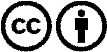 Verbreitung und Wiederaufbereitung ist mit Namensnennung erwünscht! Das Material darf jedoch nicht aus dem Kontext gerissen präsentiert werden. Mit öffentlichen Geldern (GEZ, Serafe, GIS, ...) finanzierte Institutionen ist die Verwendung ohne Rückfrage untersagt. Verstöße können strafrechtlich verfolgt werden.